http://www.elexpres.com/2015/nota.php?story_id=121315 La evaluaciÃ³n en desempeÃ±o acadÃ©mico es fundamental: Madhabi Chatterji02/11/16 | 09:18 | Por: Redacciónhttp://www.elexpres.com/2015/nota.php?story_id=121315La doctora proveniente de la Universidad de Columbia en Nueva York, visito a la UASLP en el foro â€œBuenas prÃ¡cticas de evaluaciÃ³n en las instituciones de educaciÃ³n superior"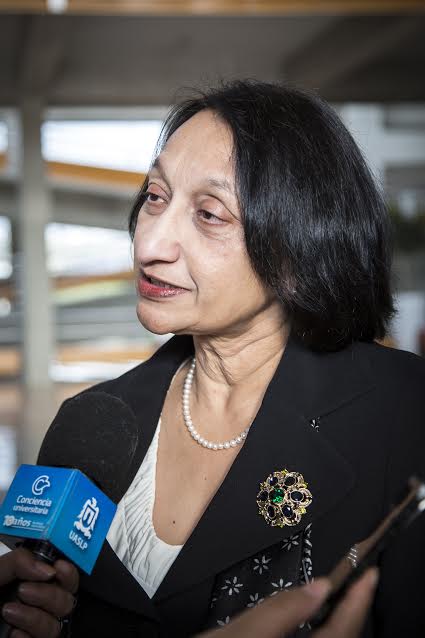 Durante su asistencia al XII Foro Nacional de EvaluaciÃ³n Educativa CENEVAL-UASLP con el lema â€œBuenas prÃ¡cticas de evaluaciÃ³n en las instituciones de educaciÃ³n superior", organizado el Centro Nacional de EvaluaciÃ³n para la EducaciÃ³n Superior (CENEVAL) y la UASLP la doctora Madhabi Chatterji, de la Universidad de Columbia en Nueva York, Estados Unidos, destacÃ³ la importancia de la evaluaciÃ³n en el sistema de educaciÃ³n superior.La tambiÃ©n directora del departamento de iniciativa de investigaciÃ³n y evaluaciÃ³n en la Universidad de Columbia en Nueva York, resaltÃ³ que en los Ãºltimos 26 aÃ±os su trabajo ha sido principalmente la evaluaciÃ³n en el sistema de educaciÃ³n en Estados Unidos desde kÃnder, hasta Universidad: â€œactualmente ha habido mucho debate polÃtico para saber si los estudiantes deben o no ser evaluados en las universidades, por lo que considero que la evaluaciÃ³n en educaciÃ³n superior es fundamentalâ€.â€œMi investigaciÃ³n y la experiencia en general que he adquirido en evaluaciones y valoraciÃ³n primordialmente me han dado la oportunidad de asistir con colegas de CENEVAL y he aprendido del sistema de educaciÃ³n superior en MÃ©xico y sus iniciativas de valoraciÃ³n puestas en marchaâ€.Asimismo, la especialista resaltÃ³ que los sistemas educativos y de evaluaciÃ³n entre MÃ©xico y Estados Unidos, son distintos en cuanto a sistemas y misiones y metas: â€œsin embargo, aun cuando el sistema de educaciÃ³n en Estados Unidos se persone como un trabajo estandarizado con prestigio mundial, hoy en dÃa existen muchas preocupaciones y preguntas sin resolverâ€Dijo que algunas de estas cuestiones deben ser investigadas y se deben de plantear con las partes interesadas al diÃ¡logo para poder colaborar hacia soluciones: â€œserÃa muy interesante ver si tenemos cuestiones y aspectos preocupantes en MÃ©xico similares a los que existen en Estados Unidosâ€En cuanto a los retos de la evaluaciÃ³n en la actualidad, la doctora Madhabi Chatterji, mencionÃ³ que entre los desafÃos resaltan la validaciÃ³n, el uso de pruebas que sean apropiadas, que haya una evaluaciÃ³n en instituciones y organizaciones, ademÃ¡s de la comunicaciÃ³n y la difusiÃ³n de la informaciÃ³n de valoraciÃ³n que puede ser importante para las partes interesadas.CompartiÃ³ que participar en este tipo de Foros son una excelente idea: â€œes traer gente a que se reÃºna de distintas Ã¡reas, expertos e instituciones de educaciÃ³n superior junto a los tomadores de decisiones, de valoraciones y evaluadores. Y es informaciÃ³n muy Ãºtil, tener estos foros; son importantes para promover el mejor uso de la evaluaciÃ³n y de instrumentos y pruebas de valoraciÃ³nâ€.La Dra. Madhabi Chatterji, impartiÃ³ en el XII Foro Nacional de EvaluaciÃ³n Educativa CENEVAL-UASLP la conferencia magistral â€œEstrategias de mejora e innovaciÃ³n derivadas de la evaluaciÃ³n en instituciones de educaciÃ³n superiorâ€, en la cual resaltÃ³ que algunos de los resultados de las evaluaciones y del anÃ¡lisis que se ha hecho, y presentÃ³ un debate entre la evaluaciÃ³n entre MÃ©xico y Estados Unidos y cÃ³mo pueden ser resueltos los problemas que ambos paÃses tienen en el rubro de evaluaciÃ³n.